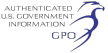 59130 	Federal  Register / Vol.  76,  No.  185 / Friday, September 23,  2011 / NoticesKeith Tucker,Office  of the Secretary, Paperwork ReductionAct Reports Clearance Officer.[FR Doc. 2011–24495 Filed 9–22–11; 8:45 am]BILLING CODE 4150–46–Pproposed paperwork collections referenced above,  e-mail your  request, including your  address, phone number, OMB number, and  OS document identifier, to Sherette.funncoleman@program participants; if the approach taken through the implementation of proven PCOR findings such as using community health workers and educators, and  pharmacists to deliver 	    hhs.gov, or call the Reports ClearanceOffice on (202) 690–6162. Writtenthe interventions improves thelikelihood of patients changing theirDEPARTMENT OF HEALTH ANDHUMAN SERVICES[Document Identifier: OS–0990–New; 60- Day Notice]Agency Information Collection Request; 60-Day Public Comment RequestAGENCY: Office of the Secretary, HHS. In compliance with the requirementof section 3506(c)(2)(A) of thePaperwork Reduction Act of 1995,  the Office of the Secretary (OS), Department of Health and  Human Services, is publishing the following summary of a proposed information collection request for public comment. Interested persons are invited to send comments regarding this  burden estimate or any other aspect of this  collection of information, including any of the following subjects: (1) The necessity and  utility of theproposed information collection for the proper performance of the agency’s functions; (2) the accuracy of the estimated burden; (3) ways  to enhance the quality, utility, and  clarity of the information to be collected; and  (4) the use of automated collection techniques or other forms  of informationtechnology to minimize the information collection burden.To obtain copies of the supportingstatement and  any related forms  for thecomments and  recommendations for the proposed information collections must be directed to the OS Paperwork Clearance Officer  at the above  e-mail address within 60-days.Proposed Project: Patient Centered Care Collaboration to Improve Minority Health, OMB# 0990–New, Office of Minority Health.Abstract: The Office of Minority Health (OMH) in the Office of the Assistant Secretary for Health (OASH), Office of the Secretary (OS) is requesting approval from the Office of Management and  Budget (OMB) for new  data collection activities for the Patient Centered Care Collaboration to Improve Minority Health project (PCCC). This dissemination and  adoption initiative funded in 2010,  under the ARRA, 2009, through the Office of Minority Health and the Agency for Health Care Quality supports dissemination and  adoption priorities as outlined in the HHS Report to Congress on Comparative Effectiveness Research. The PCCC evaluation will  assess whether disseminating a diabetes education intervention in a community based health clinic and  offering a medication management and  adherenceintervention through home visits to seniors, improves the health and  well being  of racial and  ethnic minorityESTIMATED ANNUALIZED BURDEN TABLEbehaviors to improve their health status; and  to determine if participants learned new  information and  skills that  would help them to manage their health conditions and  improve their health status.Primary data  for the evaluation will come  from two waves of in person data collection from patients in a community health center in Chicago, Illinois and patients living in public housing in Houston, Texas.  Data will  be collected through a baseline survey at beginningof intervention, and  a follow up survey at approximately three months post- baseline in the two sites.  Data collection for the entire evaluation is expected to last 6 months, from the time  the first participant is enrolled until the last 4 month follow up survey isadministered.The funding for this  request is derived from American Reinvestment and Recovery Act of 2009 with hard andnon-negotiable deadlines for expenditures and  completion. The end date  for completion of all activities funded under this  initiative is June 12,2012.  Thus, a rapid approval of OMB is requested, or the benefits of this initiative cannot be evaluated and  HHS would not be able to report the benefits and  outcome to the Congress as required.ChicagoHoustonFederal  Register / Vol.  76,  No.  185 / Friday, September 23,  2011 / NoticesESTIMATED ANNUALIZED BURDEN TABLE—Continued59131Keith Tucker,Office  of the Secretary, Paperwork ReductionAct Clearance Officer.[FR Doc. 2011–24442 Filed 9–22–11; 8:45 am]BILLING CODE 4150–29–Ptechnology to minimize the information collection burden.To obtain copies of the supportingstatement and  any related forms  for the proposed paperwork collectionsinfrastructure projects such as the MPCD. Within HHS, ASPE was tasked with managing the MPCD project in partnership with the Center forMedicare and  Medicaid Services (CMS). 	    referenced above,  e-mail your  request,including your  address, phone number,The project represents a private/public partnership with the goal ofDEPARTMENT OF HEALTH ANDHUMAN SERVICESAgency Information Collection Request; 60-Day Public Comment RequestAGENCY: Office of the Assistant Secretary for Planning and  Evaluation, Office of the Secretary, HHS.In compliance with the requirement of section 3506(c)(2)(A) of the Paperwork Reduction Act of 1995,  theOffice of the Secretary (OS), Department of Health and  Human Services, is publishing the following summary of a proposed information collection request for public comment. Interested persons are invited to send comments regarding this  burden estimate or any other aspect of this  collection of information, including any of the following subjects: (1) The necessity and  utility of the proposed information collection for the proper performance of the agency’s functions; (2) the accuracy of the estimated burden; (3) ways  to enhance the quality, utility, and  clarity of the information to be collected; and  (4) the use of automated collection techniques or other forms  of informationOMB number, and  OS documentidentifier, to Sherette.funncoleman@hhs.gov, or call the Reports Clearance Office on (202)690–6162. Written comments and recommendations for the proposed information collections must be directed to the OS Paperwork Clearance Officerat the above  e-mail address within 60 days.Proposed Project: Multi-Payor ClaimsDatabase (New—XXXXXXX).Office of the Assistant Secretary forPlanning and  Evaluation (ASPE)— American Recovery and  Reinvestment Act-funded Comparative Effectiveness Research Program.AbstractThe Multi-Payor Claims Database (MPCD) project is one of a number of initiatives related to comparative effectiveness research (CER) funded by the American Recovery and Reinvestment Act of 2009.  The Act provided $1.1 billion to build the necessary infrastructure and  capacity to support CER. Approximately 25%  of the$400 million allocated to the Office of the Secretary for Health and  Human Services went towards dataESTIMATED ANNUALIZED BURDEN TABLEconsolidating access to longitudinaldata  on health services financed by both public and  private payers to help facilitate CER. Inclusion of data  from multiple sources should allow for adequate coverage of priority patient populations, less common medical conditions, health care interventions, and geographic areas.  As the title  of the project suggests, the MPCD will  initially include claims data,  since these data  are most  readily available. Over time, data with additional clinical detail fromother sources, such as EHRs, may be incorporated into  the database.The contract to develop the MPCD isa 3-year  contract between Ingenix Public Sector Solutions (as the primary contractor) and  ASPE. We envision several types of respondents, accessing data  at different tiers  within the MPCD, as shown in the table  below. The respondents will  not be accessing dataon any regular frequency, but rather on an ad hoc basis.  The affected public will be individual researchers, health policy analysts and  researchers at affiliated with MPCD data  contributors as well  as key stakeholder staff and  analystswithin HHS.FormsType of respondentNumber of respondentsNumber of responses per respondentAverage burden (in hours) per responseTotal burden hoursScreening Questionnaire  .................................. Intake Questionnaire ......................................... Post Questionnaire  ...........................................Sub-Total  ...................................................Individuals ......... Individuals ........ Individuals  ........16550401115/6040/6040/60143327Screening Questionnaire  .................................. Intake Questionnaire ......................................... Post Questionnaire  ...........................................Sub-Total  ..............................................................................2551............................74Eligibility  Screening  Form:  Hypertension  andDiabetes.First Home Visit Forms: Hypertension, Diabe- tes, or Hypertension and Diabetes.Telephone Follow-up: Being Active and Man- aging Stress.Telephone Follow-up: Healthy Eating ............... Post   Intervention   Follow-up   Form:   Hyper-tension, Diabetes, or Hypertension and Dia-betes.Sub-total .....................................................Individual .......... Individual .......... Individual  ..........Individual .......... Individual  ..........2002001801801801111115/6040/6020/6020/6020/6050133606060Eligibility  Screening  Form:  Hypertension  andDiabetes.First Home Visit Forms: Hypertension, Diabe- tes, or Hypertension and Diabetes.Telephone Follow-up: Being Active and Man- aging Stress.Telephone Follow-up: Healthy Eating ............... Post   Intervention   Follow-up   Form:   Hyper-tension, Diabetes, or Hypertension and Dia-betes.Sub-total ................................................................................940........................................................363FormsType of respondentNumber of respondentsNumber of responses per respondentAverage burden (in hours) per responseTotal burden hoursTotal ....................................................Individual  ..........1195........................................................437FormsType of respondentNumber of respondentsNumber of responses per respondentAverage bur- den (in hours) per responseTotal burden hoursTiers 1, 2 and 3 .......................... Tiers 1 and 2 .............................. Tier 1 ..........................................Total ....................................Principal Investigators, Project Data An- alysts and Project Directors.Healthcare  Organization  administrators and analysts.Patients and consumers ..........................................................................................2931255033435/6020/605/6051312517Tiers 1, 2 and 3 .......................... Tiers 1 and 2 .............................. Tier 1 ..........................................Total ....................................Principal Investigators, Project Data An- alysts and Project Directors.Healthcare  Organization  administrators and analysts.Patients and consumers ..................................................................................................................................................................655